HARROW COUNCILADDENDUMPLANNING COMMITTEE 	DATE:  24th May 20231/011/02143/145 Eastcote Lane & 172A Alexandra Ave143/145 Eastcote Lane & 172A Alexandra Ave143/145 Eastcote Lane & 172A Alexandra AveThe Heads of Terms should be amended as follows (changes in bold): Early and Late Stage Review Mechanism.Construction Employment Opportunities through (a) a training and employment plan that will be agreed between the Council and the developer prior to start on site; and (b) a financial contribution towards the management and delivery of the construction training programme based on the construction value of the development. This is usually calculated using the formula: £2,500 per £1,000,000 build cost; and (c) The developer to use all reasonable endeavours to secure the use of local suppliers and apprentices during the construction of the development.Highways agreement for the undertaking of alterations to the existing vehicle crossings, with details of the proposals to be submitted prior to commencement of work on-site  (a)	A revised Energy & Sustainability Statement to be submitted to the Local Planning Authority and agreed in writing prior to the commencement of the development (excepting demolition works), and (b) A carbon-offset contribution of (TBC) shall be paid to the relevant department of the Council within one month of approval of the Revised Energy Strategy, or prior to the commencement of the development excepting demolition works (whichever comes last)  to offset carbon at a rate of £2,850 tonnes (£95 / tonne / year over 30 years). Requirement for final “as-built” Part L calculations of the Building Regulations through energy efficiency measures to ensure at least a 10% reduction is achieved. This is to be submitted within one month of practical completion of the development, confirming the actual carbon emissions to be offset, with any shortfall to be paid through a further offset. Financial Contribution [TBC] towards off-site tree planting (and maintenance for [TBC] years) along the existing grass verges on Alexandra Avenue and directly opposite the site frontage on Eastcote Lane (as shown indicatively in Drawing: PL06).Legal Fees: Payment of Harrow Council’s reasonable costs in the preparation of the legal agreement; andPlanning Administration Fee: Payment of [TBC] for the agreement administration fee for the monitoring of and compliance with this agreement.The Heads of Terms should be amended as follows (changes in bold): Early and Late Stage Review Mechanism.Construction Employment Opportunities through (a) a training and employment plan that will be agreed between the Council and the developer prior to start on site; and (b) a financial contribution towards the management and delivery of the construction training programme based on the construction value of the development. This is usually calculated using the formula: £2,500 per £1,000,000 build cost; and (c) The developer to use all reasonable endeavours to secure the use of local suppliers and apprentices during the construction of the development.Highways agreement for the undertaking of alterations to the existing vehicle crossings, with details of the proposals to be submitted prior to commencement of work on-site  (a)	A revised Energy & Sustainability Statement to be submitted to the Local Planning Authority and agreed in writing prior to the commencement of the development (excepting demolition works), and (b) A carbon-offset contribution of (TBC) shall be paid to the relevant department of the Council within one month of approval of the Revised Energy Strategy, or prior to the commencement of the development excepting demolition works (whichever comes last)  to offset carbon at a rate of £2,850 tonnes (£95 / tonne / year over 30 years). Requirement for final “as-built” Part L calculations of the Building Regulations through energy efficiency measures to ensure at least a 10% reduction is achieved. This is to be submitted within one month of practical completion of the development, confirming the actual carbon emissions to be offset, with any shortfall to be paid through a further offset. Financial Contribution [TBC] towards off-site tree planting (and maintenance for [TBC] years) along the existing grass verges on Alexandra Avenue and directly opposite the site frontage on Eastcote Lane (as shown indicatively in Drawing: PL06).Legal Fees: Payment of Harrow Council’s reasonable costs in the preparation of the legal agreement; andPlanning Administration Fee: Payment of [TBC] for the agreement administration fee for the monitoring of and compliance with this agreement.The Heads of Terms should be amended as follows (changes in bold): Early and Late Stage Review Mechanism.Construction Employment Opportunities through (a) a training and employment plan that will be agreed between the Council and the developer prior to start on site; and (b) a financial contribution towards the management and delivery of the construction training programme based on the construction value of the development. This is usually calculated using the formula: £2,500 per £1,000,000 build cost; and (c) The developer to use all reasonable endeavours to secure the use of local suppliers and apprentices during the construction of the development.Highways agreement for the undertaking of alterations to the existing vehicle crossings, with details of the proposals to be submitted prior to commencement of work on-site  (a)	A revised Energy & Sustainability Statement to be submitted to the Local Planning Authority and agreed in writing prior to the commencement of the development (excepting demolition works), and (b) A carbon-offset contribution of (TBC) shall be paid to the relevant department of the Council within one month of approval of the Revised Energy Strategy, or prior to the commencement of the development excepting demolition works (whichever comes last)  to offset carbon at a rate of £2,850 tonnes (£95 / tonne / year over 30 years). Requirement for final “as-built” Part L calculations of the Building Regulations through energy efficiency measures to ensure at least a 10% reduction is achieved. This is to be submitted within one month of practical completion of the development, confirming the actual carbon emissions to be offset, with any shortfall to be paid through a further offset. Financial Contribution [TBC] towards off-site tree planting (and maintenance for [TBC] years) along the existing grass verges on Alexandra Avenue and directly opposite the site frontage on Eastcote Lane (as shown indicatively in Drawing: PL06).Legal Fees: Payment of Harrow Council’s reasonable costs in the preparation of the legal agreement; andPlanning Administration Fee: Payment of [TBC] for the agreement administration fee for the monitoring of and compliance with this agreement.Energy StrategyIt is noted that a revised Energy Strategy has been submitted, but has not yet been reviewed by the Local Planning Authority. As such, the above Heads of Terms and Condition 12 (Energy Statement) may be modified prior to the issue of a decision, to remove the requirement to submit a revised Energy Strategy, depending on circumstances.Energy StrategyIt is noted that a revised Energy Strategy has been submitted, but has not yet been reviewed by the Local Planning Authority. As such, the above Heads of Terms and Condition 12 (Energy Statement) may be modified prior to the issue of a decision, to remove the requirement to submit a revised Energy Strategy, depending on circumstances.Energy StrategyIt is noted that a revised Energy Strategy has been submitted, but has not yet been reviewed by the Local Planning Authority. As such, the above Heads of Terms and Condition 12 (Energy Statement) may be modified prior to the issue of a decision, to remove the requirement to submit a revised Energy Strategy, depending on circumstances.ConsultationsAn additional 5 objections have been received since the finalisation of the report to committee, some of which add on to previous comments.ConsultationsAn additional 5 objections have been received since the finalisation of the report to committee, some of which add on to previous comments.ConsultationsAn additional 5 objections have been received since the finalisation of the report to committee, some of which add on to previous comments.Condition 20  to be amended as follows, to provide clarity in the wording and more precision in the required information:Landscaping and Ecological Enhancements The development hereby approved shall not progress beyond damp proof course level until there has been submitted to, and approved by in writing, by the local planning authority, a scheme of hard and soft landscape works and ecological enhancement plan for the site (other than privately owned domestic balconies/terraces).  The hard and soft landscape and ecological enhancement plan details are to include the following:a.	details of trees, shrubs and other plantings and/or seed mixes to be used and their introduction, protection and other aftercare during their establishment.b.	details of the maintenance and management of the habitats and landscape features at ground and other levels – giving particular attention to features such as green wall, green roofs, hedges, trees and soft-planting areas as applicable, as well as the provided wildlife shelters. The Landscape maintenance details are also to include long term design objectives incorporating the overall functional aesthetic objectives of the landscape scheme; management responsibilities; and programme of works and monitoring proceduresc.	provision of a clear programme of monitoring, maintenance and management work to guide those responsible for undertaking or overseeing these operations, with particular regard to safeguarding their function and ensuring that habitat areas achieve and maintain their expected condition. The landscape maintenance details are also to include routine physical tasks required to satisfy appropriate standards of aftercare and enable the design and implementation objectives to be achieved, for the first year of maintenance, years 2-5 and 6 years onwards: maintenance responsibilities; a schedule of maintenance operations (calendar of tasks) set out graphically and in writing. The development shall be carried out in accordance with the details as so agreed. REASON: To safeguard the appearance and character of the area, and to enhance the appearance and ecology of the development, in compliance with policies DM1, DM21, DM22 and DM23 of the Harrow Development Management Policies Local Plan (2013).Condition 20  to be amended as follows, to provide clarity in the wording and more precision in the required information:Landscaping and Ecological Enhancements The development hereby approved shall not progress beyond damp proof course level until there has been submitted to, and approved by in writing, by the local planning authority, a scheme of hard and soft landscape works and ecological enhancement plan for the site (other than privately owned domestic balconies/terraces).  The hard and soft landscape and ecological enhancement plan details are to include the following:a.	details of trees, shrubs and other plantings and/or seed mixes to be used and their introduction, protection and other aftercare during their establishment.b.	details of the maintenance and management of the habitats and landscape features at ground and other levels – giving particular attention to features such as green wall, green roofs, hedges, trees and soft-planting areas as applicable, as well as the provided wildlife shelters. The Landscape maintenance details are also to include long term design objectives incorporating the overall functional aesthetic objectives of the landscape scheme; management responsibilities; and programme of works and monitoring proceduresc.	provision of a clear programme of monitoring, maintenance and management work to guide those responsible for undertaking or overseeing these operations, with particular regard to safeguarding their function and ensuring that habitat areas achieve and maintain their expected condition. The landscape maintenance details are also to include routine physical tasks required to satisfy appropriate standards of aftercare and enable the design and implementation objectives to be achieved, for the first year of maintenance, years 2-5 and 6 years onwards: maintenance responsibilities; a schedule of maintenance operations (calendar of tasks) set out graphically and in writing. The development shall be carried out in accordance with the details as so agreed. REASON: To safeguard the appearance and character of the area, and to enhance the appearance and ecology of the development, in compliance with policies DM1, DM21, DM22 and DM23 of the Harrow Development Management Policies Local Plan (2013).Condition 20  to be amended as follows, to provide clarity in the wording and more precision in the required information:Landscaping and Ecological Enhancements The development hereby approved shall not progress beyond damp proof course level until there has been submitted to, and approved by in writing, by the local planning authority, a scheme of hard and soft landscape works and ecological enhancement plan for the site (other than privately owned domestic balconies/terraces).  The hard and soft landscape and ecological enhancement plan details are to include the following:a.	details of trees, shrubs and other plantings and/or seed mixes to be used and their introduction, protection and other aftercare during their establishment.b.	details of the maintenance and management of the habitats and landscape features at ground and other levels – giving particular attention to features such as green wall, green roofs, hedges, trees and soft-planting areas as applicable, as well as the provided wildlife shelters. The Landscape maintenance details are also to include long term design objectives incorporating the overall functional aesthetic objectives of the landscape scheme; management responsibilities; and programme of works and monitoring proceduresc.	provision of a clear programme of monitoring, maintenance and management work to guide those responsible for undertaking or overseeing these operations, with particular regard to safeguarding their function and ensuring that habitat areas achieve and maintain their expected condition. The landscape maintenance details are also to include routine physical tasks required to satisfy appropriate standards of aftercare and enable the design and implementation objectives to be achieved, for the first year of maintenance, years 2-5 and 6 years onwards: maintenance responsibilities; a schedule of maintenance operations (calendar of tasks) set out graphically and in writing. The development shall be carried out in accordance with the details as so agreed. REASON: To safeguard the appearance and character of the area, and to enhance the appearance and ecology of the development, in compliance with policies DM1, DM21, DM22 and DM23 of the Harrow Development Management Policies Local Plan (2013).Para 6.2.8 – Correction to the number of units indicated in the last row of the  table, to the correct figure of 18Table 1: Comparison of previous schemesPara 6.2.8 – Correction to the number of units indicated in the last row of the  table, to the correct figure of 18Table 1: Comparison of previous schemesPara 6.2.8 – Correction to the number of units indicated in the last row of the  table, to the correct figure of 18Table 1: Comparison of previous schemesPrevious refusalsThe following plans of the previously refused schemes are provided for comparison. P/1180/18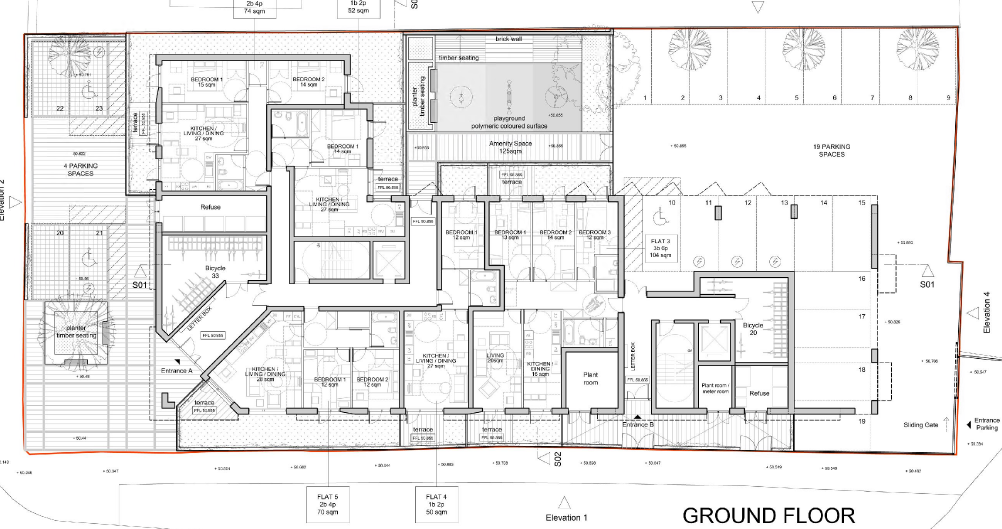 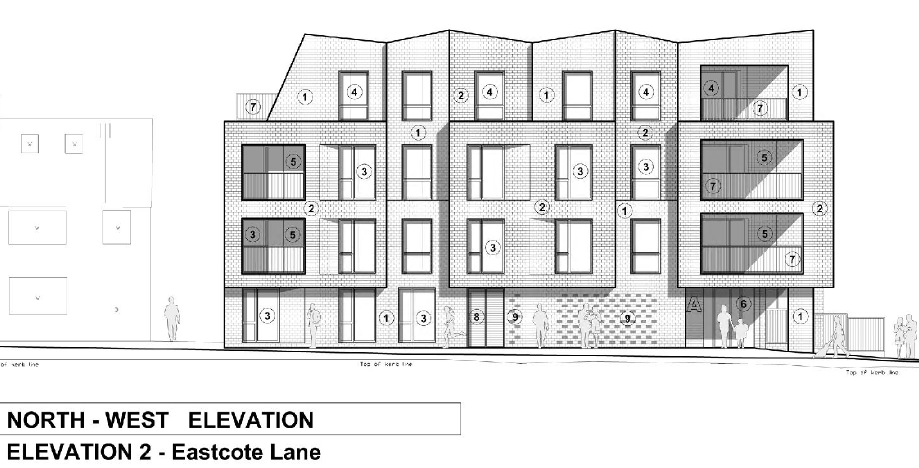 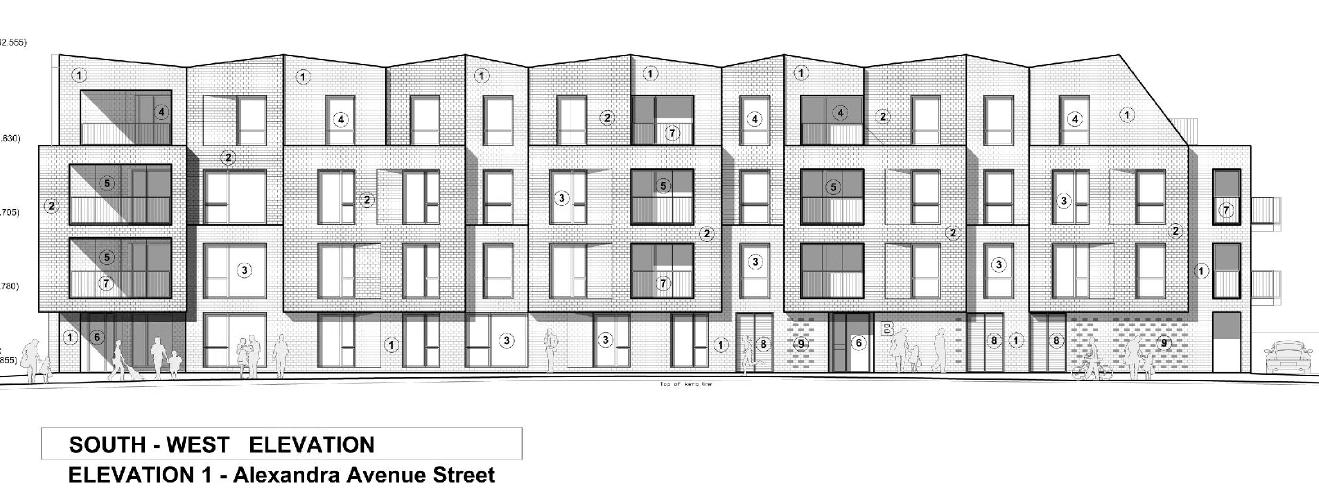 P/2156/19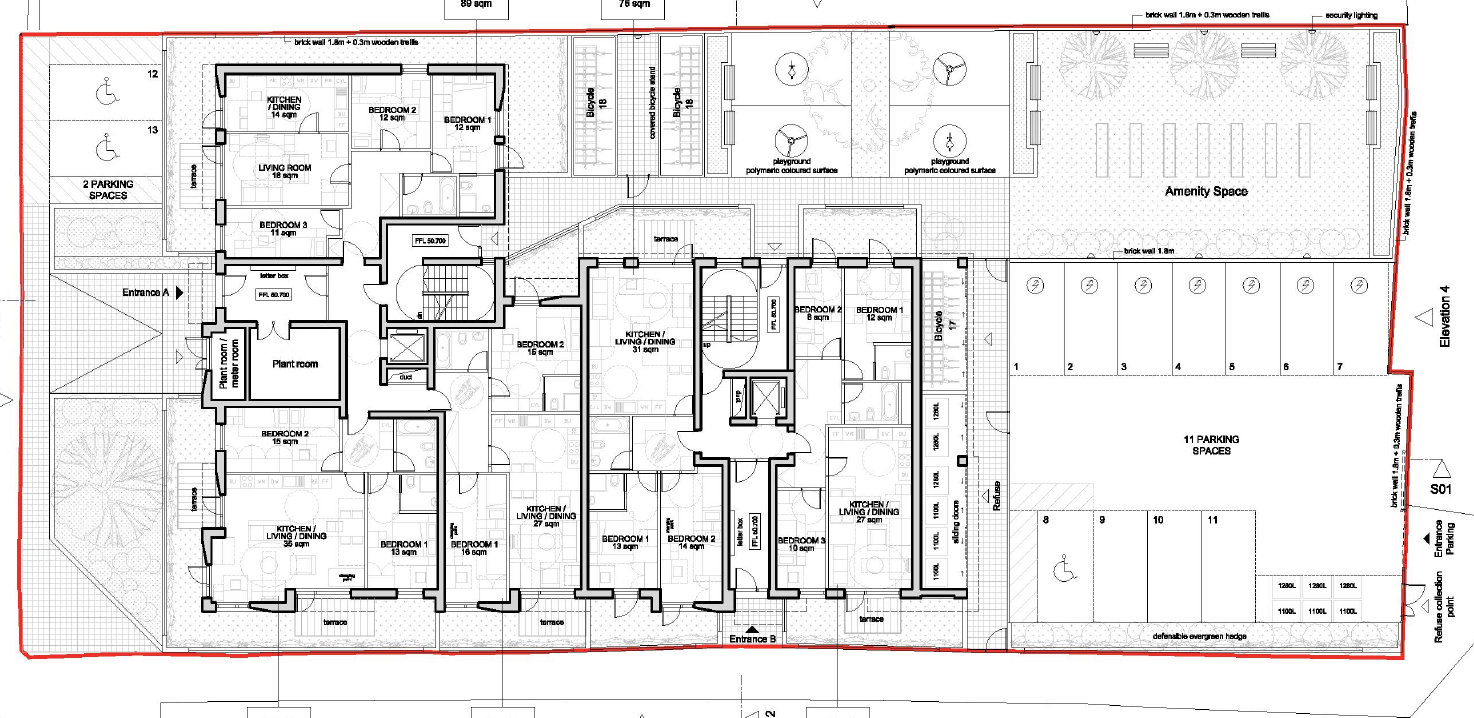 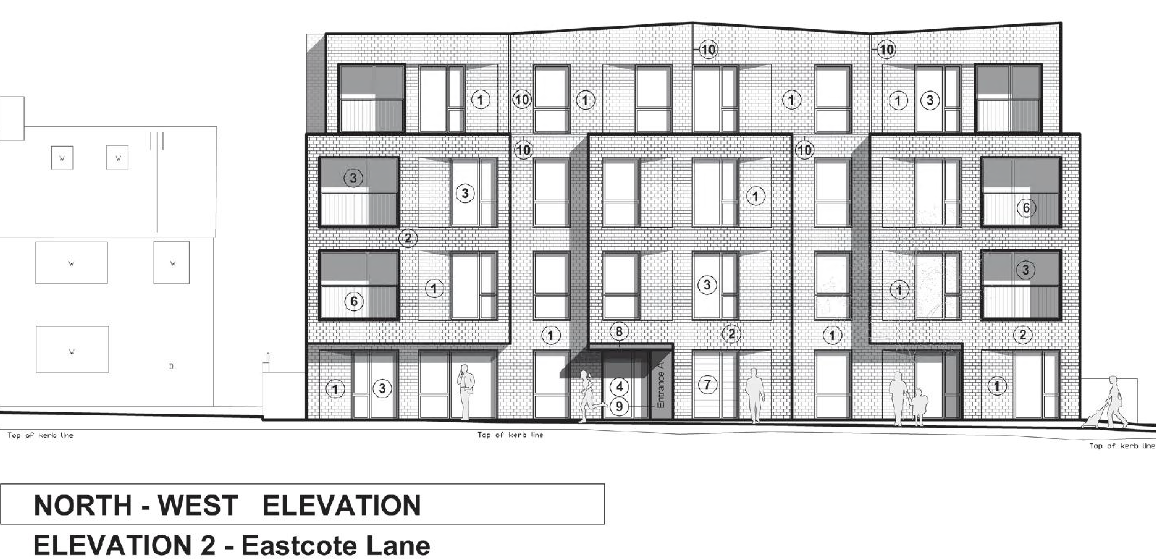 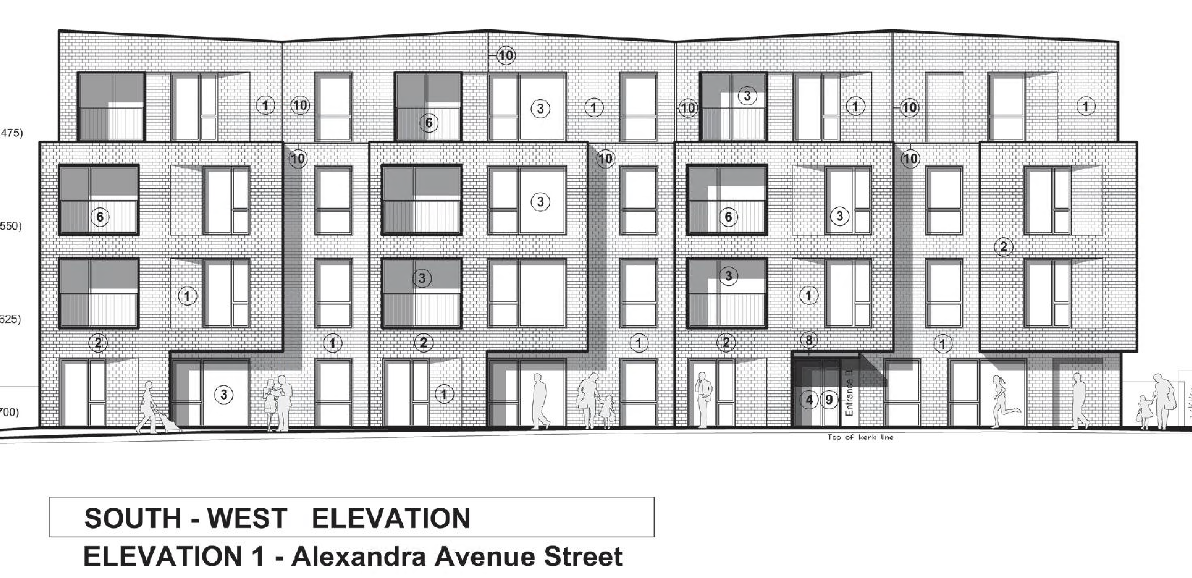 Previous refusalsThe following plans of the previously refused schemes are provided for comparison. P/1180/18P/2156/19Previous refusalsThe following plans of the previously refused schemes are provided for comparison. P/1180/18P/2156/19AGENDA ITEM 10 – REPRESENTATIONS ON PLANNING APPLICATIONSAGENDA ITEM 10 – REPRESENTATIONS ON PLANNING APPLICATIONSAGENDA ITEM 10 – REPRESENTATIONS ON PLANNING APPLICATIONSAGENDA ITEM 10 – REPRESENTATIONS ON PLANNING APPLICATIONSAGENDA ITEM 10 – REPRESENTATIONS ON PLANNING APPLICATIONSAgenda ItemAgenda ItemApplicationSpeakersSpeakers1/021/02143-145 Eastcote Lane & 172 Alexandra AvenueCouncillor Jerry Miles (Back Bench)Councillor Jerry Miles (Back Bench)2/022/022 Snaresbrook Drive, Stanmore, HA7 4QWJack Silverstone (Objector)The agent was informed but has elected not to appear.Jack Silverstone (Objector)The agent was informed but has elected not to appear.